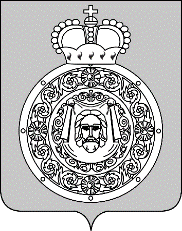 Администрациягородского округа ВоскресенскМосковской областиП О С Т А Н О В Л Е Н И Е_______________ № ___________Об утверждении регламента реализации Администрацией городского округа Воскресенск Московской области полномочий администратора доходов бюджета по взысканию дебиторской задолженности по платежам в бюджет, пеням и штрафам по ним В целях приведения в соответствие с Общими требованиями к регламенту реализации полномочий администратора доходов бюджета по взысканию дебиторской задолженности по платежам в бюджет, пеням и штрафам по ним, утвержденными приказом Министерства финансов Российской Федерации от 18.11.2022 № 172н, ПОСТАНОВЛЯЮ: 1. Утвердить прилагаемый регламент реализации Администрацией городского округа Воскресенск Московской области полномочий администратора доходов бюджета по взысканию дебиторской задолженности по платежам в бюджет, пеням и штрафам по ним.              2. Признать утратившим силу постановление Администрации городского округа Воскресенск Московской области от 13.10.2023 № 5963 «Об утверждении регламента реализации Администрацией городского округа Воскресенск Московской области полномочий администратора доходов бюджета по взысканию дебиторской задолженности по платежам в бюджет городского округа Воскресенск Московской области, пеням и штрафам по ним». 3. Разместить настоящее постановление на официальном сайте городского округа Воскресенск Московской области.  4. Контроль за исполнением настоящего постановления возложить на заместителя Главы городского округа Воскресенск Овсянкину Е.В.Глава городского округа Воскресенск                                                                                   А.В. МалкинУТВЕРЖДЕНпостановлением Администрации городского округа ВоскресенскМосковской областиот __________ № __________Регламент реализации Администрацией городского округа Воскресенск Московской области полномочий администратора доходов бюджета по взысканию дебиторской задолженности по платежам в бюджет, пеням и штрафам по ним1. Общие положения 1.1. Регламент реализации Администрацией городского округа Воскресенск Московской области полномочий администратора доходов бюджета по взысканию дебиторской задолженности по платежам в бюджет, пеням и штрафам по ним (далее – Регламент) устанавливает перечень мероприятий, направленных на взыскание дебиторской задолженности по доходам.  1.2. Ответственными за проведение мероприятий по взысканию дебиторской задолженности по платежам в бюджет, пеням и штрафам по ним, при реализации полномочий администратора доходов бюджета, являются структурные подразделения Администрации городского округа Воскресенск Московской области: Управление земельно-имущественных отношений, Управление жилищной политики, Управление развития инфраструктуры и экологии, Управление инвестиций, промышленности и торговли, Отдел по делам несовершеннолетних и защите их прав (далее – ответственные структурные подразделения). 1.3. Ведение бюджетного (бухгалтерского) учета, составление и предоставление бухгалтерской (финансовой) отчетности муниципальных учреждений городского округа Воскресенск Московской области передано в соответствии с действующим законодательством муниципальному казенному учреждению городского округа Воскресенск Московской области «Централизованная бухгалтерия» (далее - МКУ городского округа Воскресенск МО «ЦБ»). 1.4. В целях недопущения образования просроченной дебиторской задолженности по доходам бюджета, пеням и штрафам по ним (далее – доходы бюджета) администратором доходов разработаны следующие мероприятия.2. Мероприятия по недопущению образования просроченной дебиторской задолженности по доходам, выявлению факторов, влияющих на образование просроченной дебиторской задолженности по доходам  2.1. В целях недопущения образования просроченной дебиторской задолженности по доходам бюджета, пеням и штрафам по ним, а также выявления факторов, влияющих на ее образование, ответственные структурные подразделения на постоянной основе, с даты возникновения дебиторской задолженности до момента ее погашения, обеспечивают:   -  контроль за правильностью исчисления, полнотой и своевременностью осуществления платежей в бюджеты бюджетной системы Российской Федерации, пеням и штрафам по ним, в том числе на основании выписки из лицевого счета администратора доходов бюджета;  - проверку фактического зачисления платежей в доход бюджета по администрируемым доходам в размерах и сроки, установленные законодательством Российской Федерации, договором (муниципальным контрактом, соглашением);- уточнение платежей, в случае поступления платежей на не соответствующий код бюджетной классификации  - погашение (квитирование) начислений соответствующими платежами, являющимися источниками формирования доходов бюджета, в Государственной информационной системе о государственных и муниципальных платежах (далее – ГИС ГМП) в соответствии с порядком, установленным Федеральным законом от 27.07.2010 № 210-ФЗ «Об организации предоставления государственных и муниципальных услуг» (далее – ФЗ № 210-ФЗ). В соответствии с пунктом 5 статьи 21.3 ФЗ № 210-ФЗ установлены сроки направления информации в ГИС ГМП – незамедлительно не позднее дня осуществления начисления суммы, подлежащей оплате заявителем за предоставляемые услуги;  - исполнение графика платежей в связи с предоставлением отсрочки или рассрочки уплаты платежей и погашением дебиторской задолженности по доходам, образовавшейся в связи с неисполнением графика уплаты платежей в бюджет, а также начисление процентов за предоставленную отсрочку или рассрочку и пени (штрафы) за просрочку уплаты платежей в бюджет в порядке и случаях, предусмотренных законодательством Российской Федерации;  - своевременное начисление неустоек, штрафов, пени, а также применение бюджетных мер принуждения, предусмотренных бюджетным законодательством Российской Федерации;  - своевременное составление первичных учетных документов, обосновывающих возникновение дебиторской задолженности по доходам;   - своевременную передачу первичных документов, а также поступивших судебных актов сотрудникам МКУ городского округа Воскресенск МО «ЦБ» для отражения в бюджетном (бухгалтерском) учете;  2.1.2. Ежеквартально:  - проведение инвентаризации расчетов с должниками, включая сверку данных по администрируемым доходам бюджета на основании информации о непогашенных начислениях, содержащейся в ГИС ГМП, в том числе в целях оценки ожидаемых результатов работы по взысканию дебиторской задолженности по доходам, признания дебиторской задолженности по доходам сомнительной;  - проведение мониторинга финансового (платежного) состояния должников, в том числе при проведении мероприятий по инвентаризации дебиторской задолженности по доходам, на предмет наличия сведений:  о взыскании с должника денежных средств в рамках исполнительного производства;  о возбуждении в отношении должника дела о банкротстве;   2.1.3. Проведение не реже одного раза в квартал мероприятий в целях недопущения образования просроченной дебиторской задолженности по администрируемым доходам, выявление факторов, влияющих на образование просроченной дебиторской задолженности по доходам:  - проведение анализа дебиторской задолженности на предмет отнесения ее к текущей задолженности либо к просроченной;  - оценка реальности погашения задолженности должниками и недопущения образования просроченной дебиторской задолженности;  - проведение с дебиторами сверки взаиморасчетов.3. Мероприятия по урегулированию дебиторской задолженности по доходам в досудебном порядке (со дня истечения срокауплаты соответствующего платежа в бюджет (пеней, штрафов) до начала работыпо их принудительному взысканию)           3.1.   Мероприятия    по   урегулированию    дебиторской     задолженности  по  доходам    в досудебном порядке (со дня истечения срока уплаты соответствующего платежа в бюджет (пеней, штрафов) до начала работы по их принудительному взысканию) проводятся по мере необходимости и включают в себя:  - уведомление должников о необходимости погашения сложившейся задолженности;  - направление требования должнику о погашении образовавшейся задолженности (в случаях, когда денежное обязательство не предусматривает срок его исполнения, и не содержит условия, позволяющего определить этот срок, а равно в случаях, когда срок исполнения обязательства определен моментом востребования);  - направление претензии должнику о погашении образовавшейся задолженности в досудебном порядке в установленный законом или договором (муниципальным контрактом) срок досудебного урегулирования в случае, когда претензионный порядок урегулирования спора предусмотрен процессуальным законодательством Российской Федерации, договором (муниципальным контрактом);  - рассмотрение вопроса о возможности расторжения договора (контракта, соглашения), предоставления отсрочки (рассрочки) платежа, реструктуризации дебиторской задолженности по администрируемым доходам в порядке и случаях, предусмотренных законодательством Российской Федерации;  - направление, в случае возникновения процедуры банкротства должника, требований по денежным обязательствам в порядке, в сроки и в случаях, предусмотренных законодательством Российской Федерации о банкротстве.Ответственные структурные подразделения в случае выявления в ходе контроля за поступлением доходов в бюджет нарушений контрагентом условий договора (муниципального контракта, соглашения) в срок не позднее 30 календарных дней с момента образования просроченной дебиторской задолженности производят расчет задолженности по пеням и штрафам и направляют должнику требование (претензию) о погашении задолженности в пятнадцатидневный срок и рассматривают вопрос о возможности расторжения муниципального контракта (договора), предоставлении отсрочки (рассрочки) платежа, реструктуризации дебиторской задолженности по доходам в порядке и случаях, предусмотренных законодательством Российской Федерации, Московской области и городского округа Воскресенск Московской области.4. Мероприятия по принудительному взысканиюдебиторской задолженности по доходам 4.1. При отсутствии добровольного исполнения требовании (претензии) должником в установленный для погашения задолженности срок, взыскание задолженности производится в судебном порядке. 4.2. В рамках претензионной работы в случае неисполнения должником своих обязательств по погашению образовавшейся дебиторской задолженности ответственные структурные подразделения, по мере необходимости, представляют в Управление правового обеспечения и кадровой политики Администрации городского округа Воскресенск Московской области все необходимые документы и материалы для составления искового заявления для урегулирования споров в досудебном и судебном порядке.            4.3. Мероприятия по принудительному взысканию дебиторской задолженности по доходам включают в себя:            - подготовку и подачу искового заявления в суд на основании представленных ответственными структурными подразделениями документов;   -  обеспечение принятия исчерпывающих мер по обжалованию актов государственных органов и должностных лиц, судебных актов о полном (частичном) отказе в удовлетворении заявленных требований (при наличии к тому оснований);  - направление исполнительных документов на исполнение в случаях и порядке, установленных законодательством Российской Федерации. 4.4. На стадии принудительного исполнения службой судебных приставов судебных актов о взыскании просроченной дебиторской задолженности с должника, ответственные структурные подразделения осуществляют взаимодействие со службой судебных приставов:              - направляют запрос о сумме непогашенной задолженности, о наличии данных об объявлении розыска должника, его имущества, об изменении состояния счета (счетов) должника, его имущества;  - осуществляют мониторинг эффективности взыскания просроченной дебиторской задолженности в рамках исполнительного производства.5. Мероприятия по наблюдению за платежеспособностью должника  5.1. Ответственные структурные подразделения ежемесячно проводят наблюдение (в том числе за возможностью взыскания дебиторской задолженности по доходам в случае изменения имущественного положения должника) за платежеспособностью должника в целях обеспечения исполнения дебиторской задолженности по доходам:   - обеспечивают мониторинг данных в едином государственном реестре юридических лиц (едином государственном реестре индивидуальных предпринимателей), едином федеральном реестре сведений о банкротстве, ликвидации, исключении из ЕГРЮЛ в целях контроля платежеспособности должника.6. Порядок обмена информацией  6.1. Ответственные структурные подразделения передают первичные документы, обосновывающие возникновение дебиторской задолженности по доходам или оформляющие операции по ее увеличению (уменьшению) на бумажном носителе в МКУ городского округа Воскресенск МО «ЦБ» в день их подписания и (или) вступления в законную силу.  6.2. Ответственные структурные подразделения предоставляют на постоянной основе информацию о дебиторской задолженности с указанием причины ее возникновения, в том числе                   о принятых мерах по   урегулированию в досудебном порядке и принудительному взысканию в МКУ городского округа Воскресенск МО «ЦБ» для отражения в бюджетном (бухгалтерском) учете.  6.3.МКУ городского округа Воскресенск МО «ЦБ» в течение 5 рабочих дней со дня получения акта о признании безнадежной к взысканию задолженности по платежам в бюджет, производит списание такой задолженности в бюджетном (бухгалтерском) учете и направляет данную информацию в Финансовое управление Администрации городского округа Воскресенск Московской области;  6.4. МКУ городского округа Воскресенск МО «ЦБ» ежеквартально до 15 числа месяца, следующего за отчетным периодом, направляют в Финансовое управление Администрации городского округа Воскресенск Московской области информацию о наличии просроченной дебиторской задолженности по доходам в разрезе кодов доходов, дебиторов, суммы задолженности и принятых мерах по ее урегулированию. 